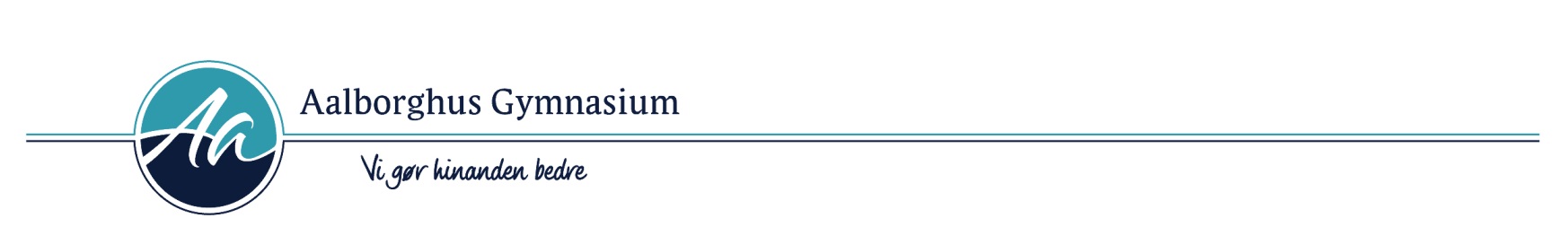 3g Studieretningsprojekt
Afleveres senest: Torsdag den 7. april 2022 kl. 15.00.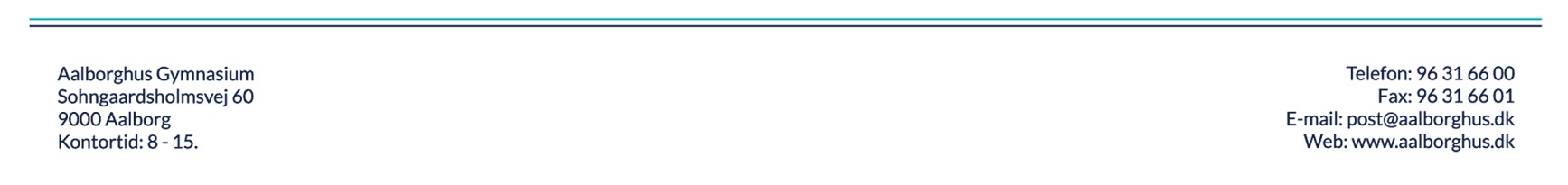 Bilag 1:”Ekspert: Anorektikere bruger Instagram som legeplads”3. aug. 2013,af ritzau / jesn@tv2.dkDen populære fototjeneste Instagram bruges af unge piger, som lider af en spiseforstyrrelse. Her kan pigerne anonymt forherlige anoreksien i en digital verden, hvor mor og far ikke blander sig.Det skriver Politiken søndag.Avisen har fulgt en ung kvindelig Instagram-bruger, der for et par dage siden lagde et billede op af sig selv. For hvert "like" billedet får, vil pigen sulte sig i en time 46 brugere har "liket" det. Den unge pige faster stadig. Hun har ingen energi, men i det mindste ryster hun ikke, skriver hun til sine følgere.369 følger med i, hvordan pigen sulter sig selv. De "liker" og kommenterer for at støtte hende, ikke i at blive rask, men derimod i at holde fast i anoreksien. For dem er spiseforstyrrelsen en livsstil, ikke en livstruende sygdom.- Det kan fastholde dem i lidelsen. Hvis de er i behandling, bliver den modarbejdet af de stærke beskeder, de får på Instagram, siger den norske professor og psykiater Finn Skårderud, der er en af de førende internationale eksperter på området, til Politiken.- Jeg kan give dem gode råd og vejledning et kvarter om ugen, men de bruger timer hver dag på Instagram.Tilgængelighed gør det til en konstant fristelse, mener flere eksperter. Og det er Finn Skårderuds erfaring, at det især er unge piger, der bruger Instagram til at dyrke deres spiseforstyrrelse.- Der skabes en subkultur, hvor de dyrker sygdommen, og det skal tages alvorligt, for anoreksi er psykiatriens mest dødelige sygdom, siger han.Instagram har omkring 130 millioner brugere og er et af de hurtigst voksende sociale medier.http://nyheder.tv2.dk/2013 - 08-03-ekspert-anoretikere-bruger-instagram-som legepladsElev id: 3y Elev: Elev id: 3y Elev: Fag: 	Vejleder:Biologi AJørn M. ClausenEmail: cl@aalborghus.dkPsykologi BEmail: @aalborghus.dkEmne: Anoreksi nervosa.Opgaveformulering:Redegør for årsager til og konsekvenser af spiseforstyrrelsen anoreksi nervosa med inddragelse af psykologiske og biologiske forklaringer, der gives på udviklingen af sygdommen. Kom herunder kort ind på kroppens behov for energigivende næringsstoffer, optagelsen og kroppens styring heraf og forklar på den baggrund, hvilke fysiologiske ændringer, der sker, hvis kroppen ikke tilføres det nødvendige. En undersøgelse af udbredelsen af anorkesi i Danmark, og om der er grupper i befolkningen, der er særligt ramte. Du skal inddrage statistisk materiale.Under inddragelse af ovenstående bedes du analysere udvalgte dele af en selvvalgt dokumentar.Diskutér, hvad der kan gøres for at behandle sygdommen og hvad der er vigtig at tage højde for i behandlingen. Diskuter i den forbindelse, hvor vidt sociale medier spiller en rolle i forhold til omfanget af spiseforstyrrelser. Inddrag bilag 1 i diskussionen. Bilag 1: ” Ekspert: Anorektikere bruger Instagram som legeplads”, 3/8-21013, TV2Din besvarelse skal have et omfang på 15-20 normalsider a 2400 enheder (inklusive mellemrum). Forside, indholdsfortegnelse, noter, litteraturliste, figurer, tabeller og lignende materialer medregnes ikke i omfanget. Eventuelle bilag betragtes ikke som en del af det skriftlige produkt, der indgår i den samlede bedømmelse.